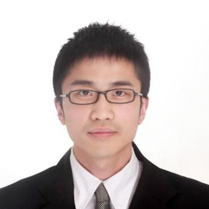 教育背景湖北工业大学 / 市场营销本科                                                       2011.09-2015.07课题研究2017.02--至今            项目名称: 学院物流工程课题--配送方案改善模拟业务情况如下：北京市内当天订单的配送工作3辆箱式货车（有交管限制，高峰时段只能走四环以外），一台金杯每天早上3辆箱式货车将昨天遗留的订单进行配送金杯充当公司班车（和库房不在一起），10:30左右到库房承担配送任务主要业务集中在中关村卖场，HP和DLINK的产品需要全北京配送这种模式的问题如下：中关村和市里货车无法通行，金杯运力有限，不能满足客户需要没有任何KPI统计，不能掌控业务实际情况没有计划，随机性很大。库房无法预计可能的配送时间无法优化路线 因为车是随机回来的，经常一次只能派一台车去配送，所以无法优化路线无法考核员工我做的调整如下：搜集业务数据（订单情况，出车情况）调整车型，退掉一台搬家公司的货车，从邮政租了一台货车。邮政的货车不受交管限制。建立配送计划，根据数据，每天分5个班次，每班次两台车。分别是9点，11点，13点，15点和17点。9点的车要做到能够13点前回来跑下一个班次。将金杯和邮政的货车分开在不同班次里，这样可以保证每个班次都有不受限行管制的车辆从而提高市里客户的服务水平每月上报并在部门内公开配送数据，提高员工之间的竞争。如果当班运力不足，我们临时租车，确保客户能搞知道下单以后预期的配送时间。   自我评价1、在工作期间，踏实认真、吃苦耐劳，责任心较强，能够认真完成领导交代的各项任务；2、在课题研究过程中，锻炼了良好的语言组织能力，文字写作功底不断提高； 3、在担任学生干部期间，语言表达能力提升，形成了较强的管理能力，与人交往能力；  4、性格积极乐观、活泼开朗、待人友好，具有亲和力和一定的沟通能力。